Презентация виртуальной книги «Память»	В день всенародной памяти жертв Великой Отечественной войны 22 июня 2021 г. в актовом зале Вороновской СШ состоялась презентация проекта «Боевая слава моей деревни, моего поселка». Инициаторами его стали районный Совет депутатов, районный исполнительный комитет и районный совет ветеранов. Проект  направлен на  привлечение жителей района, учащихся, работающей молодежи к поисково-исследовательской деятельности, разработке и созданию мультимедийных продуктов по истории  родного края в годы  Великой Отечественной войны. 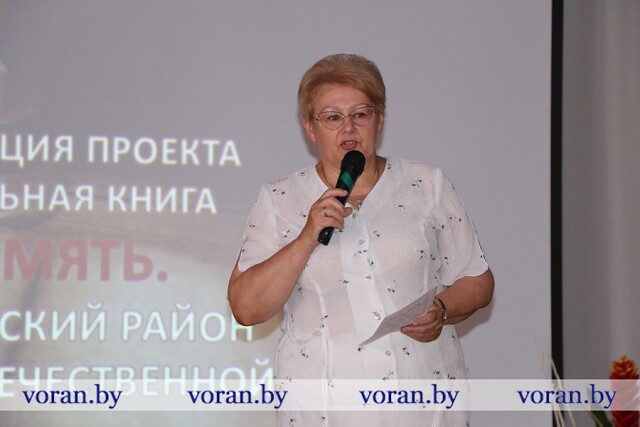 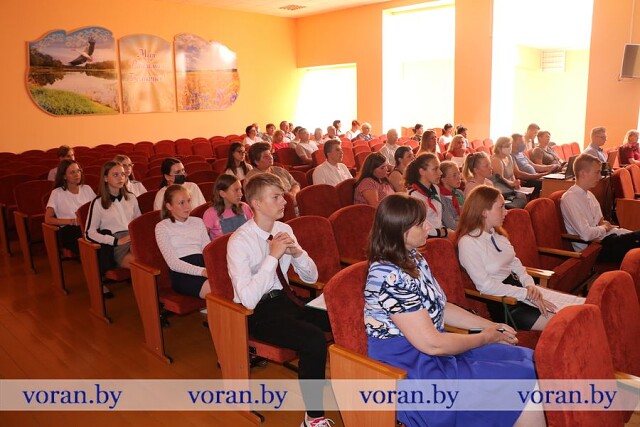 